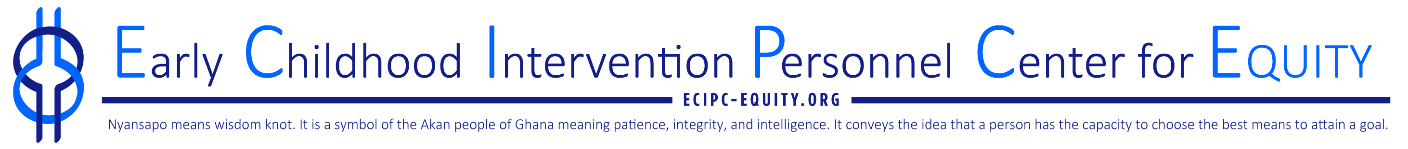 LEND Equity champion capstoneName:Period Covered:Goals/Objectives/ ActivitiesPerson(s) ResponsibleResources (Needed)OutcomeProjected Date of CompletionCriteria for SuccessGOAL 1.Objective 1.1Activity 1.1.1.Activity 1.1.2.Objective 1.2.Activity 1.2.1.Activity 1.2.2.